
2017 Summer Meet Schedule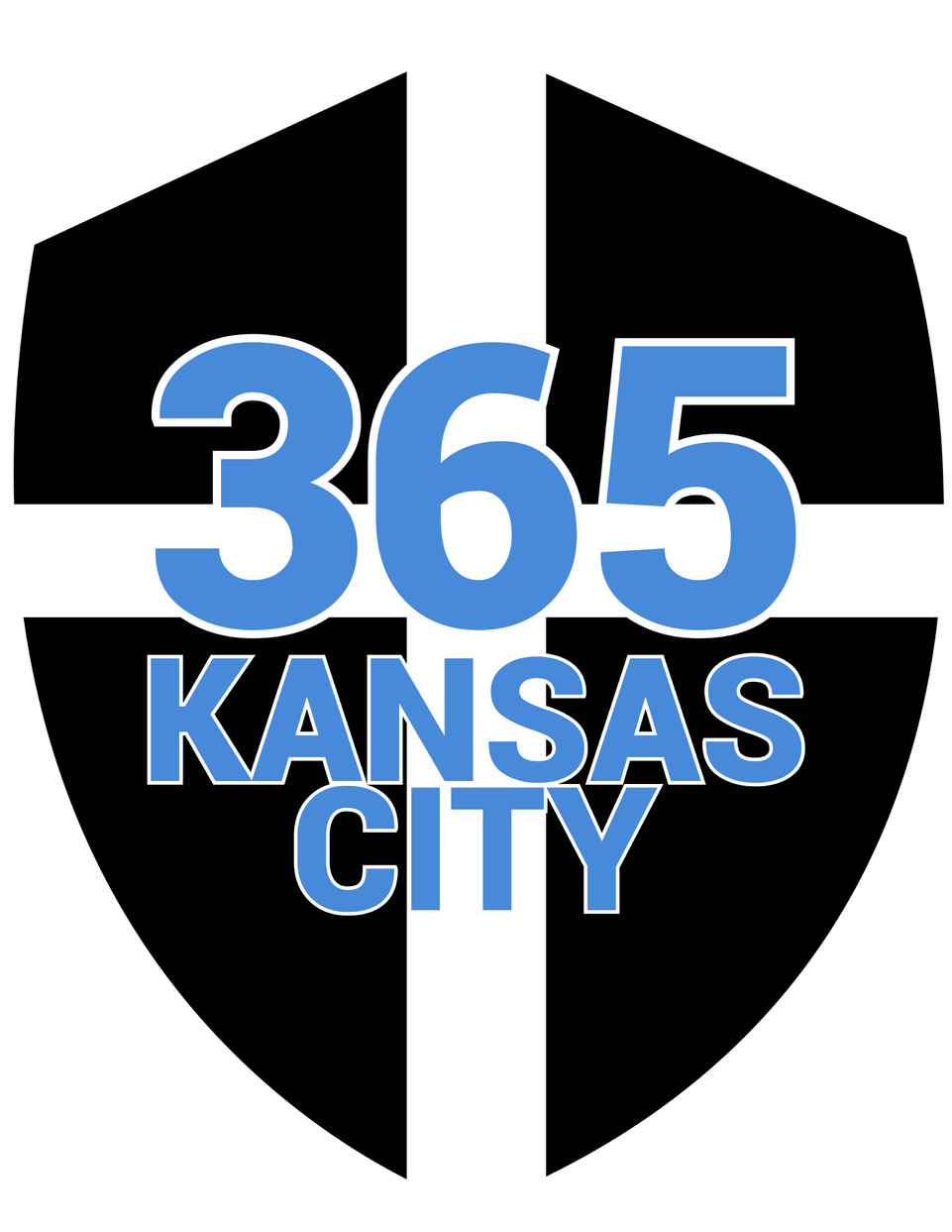  AAU District Qualifier: BG Stadium - El Dorado, Kansas June 3rd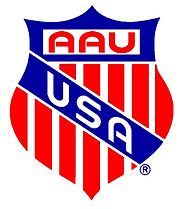 AAU District Qualifier: William Chrisman H.S. - Independence, Missouri June 10thAAU Regional Qualifier: Missouri Southern State University - Joplin, Missouri June 22 – 25DEAD WEEK: June 26-July 2 (no practices, athletes will do recovery runs on their own)USATF Regionals: Missouri Southern State University - Joplin, Missouri July 6-9 (On your own)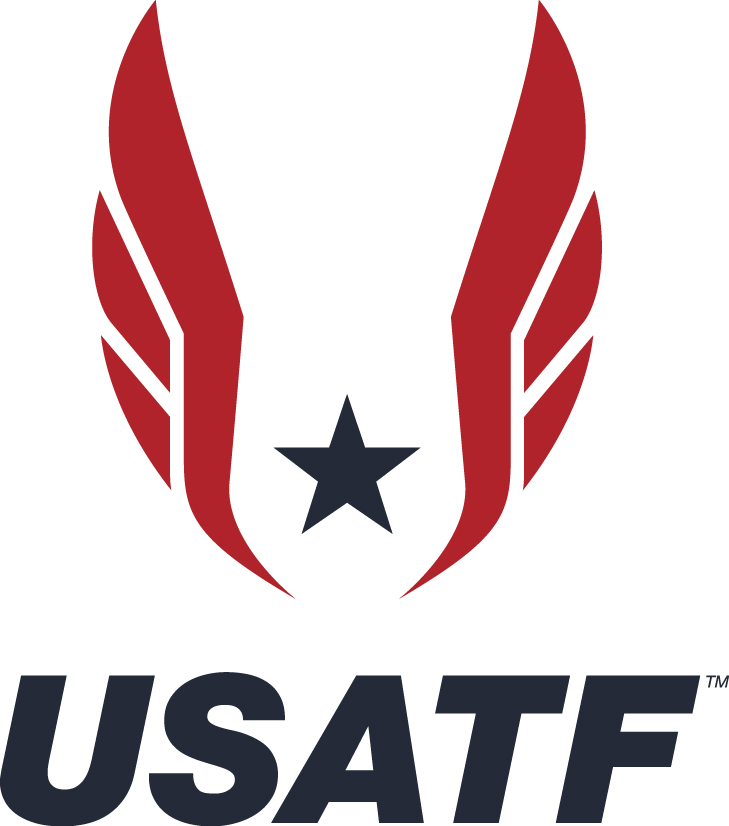 Sunflower State Games: Topeka, Kansas July 15thUSATF Nationals: University of Kansas - Lawrence, Kansas July 24 - 30 (Coach Jack and Coach Sarah)AAU Nationals: Eastern Michigan University - Detroit, Michigan July 28 - August 5 FUELED BY GRACE. POWERED BY GOD.